Miss Smith’s Newsletter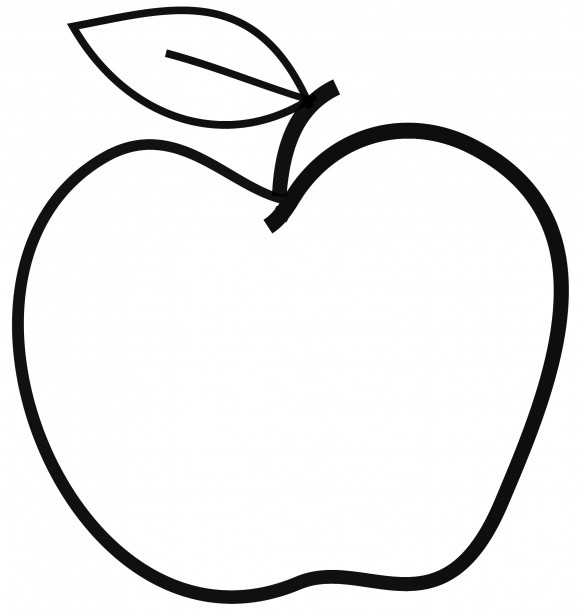 Smiths4@issaquah.wednet.edu(425)-837-7594https://misssmith3.weebly.com/September 2018Here is what we are learning about this week:Reading:This week, we are working on identifying character traits, making text-to-self connections, and answering comprehension questions.Writing:We have introduced poetry and writing about what we are looking forward to for the school year.Math:In math, we are working on fact fluency as well as multiplication. Specifically, we are making connections with “equal groups of” as multiplication (e.g. 2 equal groups of 6 = 12 is the same as 2 x 6 = 12).Science/Social Studies:This week, we are introducing our Social Emotional Learning (SEL) curriculum. These next few weeks, we will be discussing being respectful and positive self-talk. We have been reviewing class/school expectations throughout the week as well.We will be beginning our science unit on the salmon life cycle within the next week or so.We have also been introducing the concept of a growth mindset. Essentially, it is meant to encourage the students to maintain a positive outlook and train their brain to overcome obstacles.